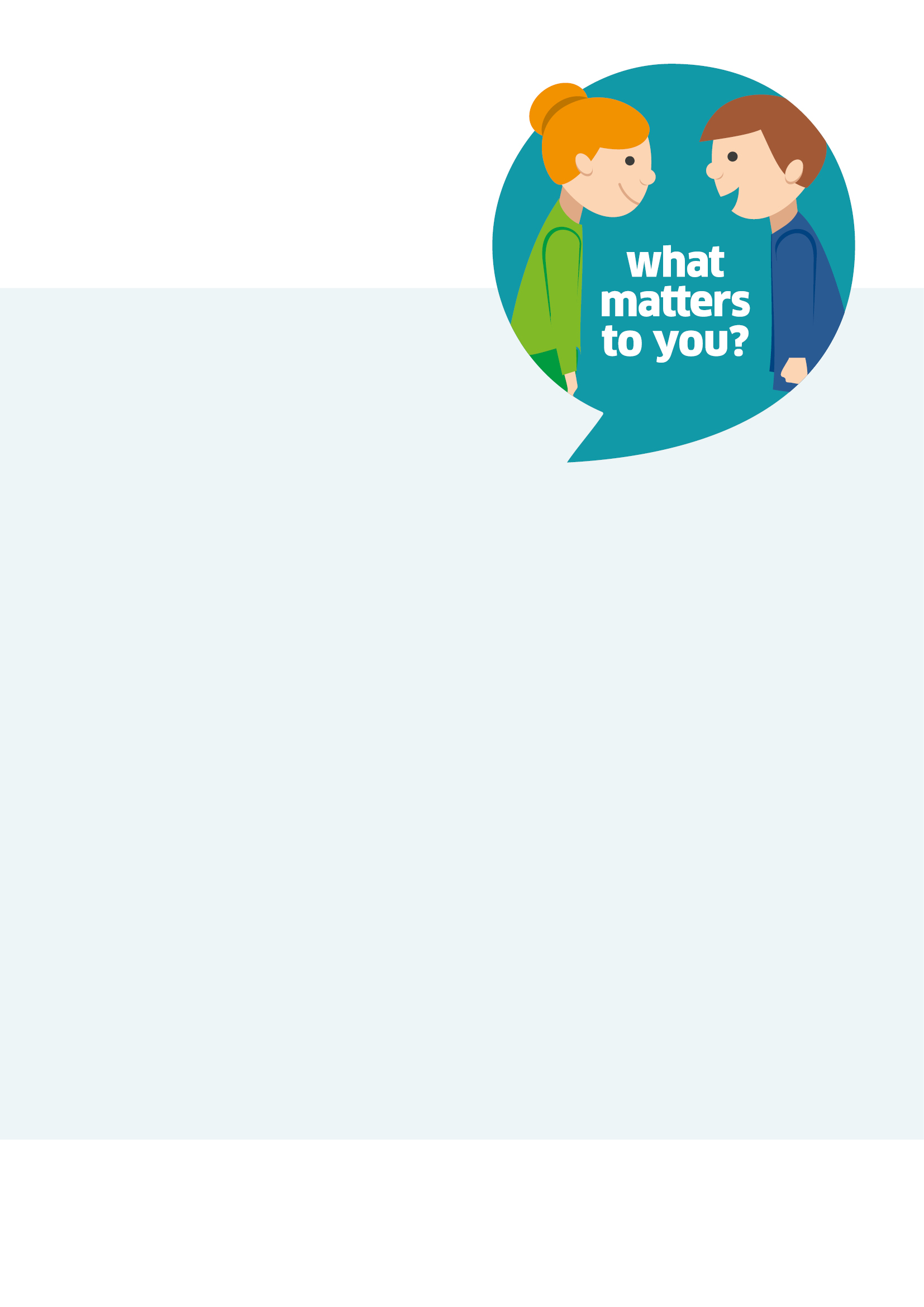 My ‘What matters to you?’ day	Impact and learning Please share your learning from ‘What matters to you?’ day on the next page. We have suggested, below, a few questions that might guide you in providing your reflections. However, please feel free to share in a way that feels right for you.My details:Name:Organisation name:Service name:Contact details:My feedback: